Cuenta Pública 2023Notas a los Estados Financierosa) NOTAS DE GESTIÓN ADMINISTRATIVAAutorización e HistoriaCon fundamento en el Decreto con fecha 10 de agosto de 2017, mediante el cual se crea el Sistema Estatal Radio Tamaulipas como un órgano público descentralizado del Gobierno del Estado de Tamaulipas.El Sistema Estatal Radio Tamaulipas es un Organismo Público Descentralizado, con personalidad jurídica y patrimonio propios, tendrá autonomía técnica y de gestión en el ejercicio de sus atribuciones en términos de la Ley de Entidades Paraestatales del Estado de Tamaulipas.Panorama Económico y FinancieroDe conformidad con el Decreto LXIV-283 se expide el Presupuesto de Egresos Autorizado del Estado de         Tamaulipas para el ejercicio 2023 y publicado el 31 de diciembre de 2022, en el cual se asigna al Sistema Estatal Radio Tamaulipas la cantidad de $22, 973,769.96.Organización y Objeto SocialEl Sistema Estatal Radio Tamaulipas tiene por objeto operar las estaciones de radio       concesionadas al      Gobierno del Estado de Tamaulipas y que se le confieren con carácter exclusivo: su organización y supervisión; la planeación, producción y transmisión, con recursos propios y externos de obras de radio que promuevan el desarrollo del Estado.El Sistema Estatal Radio Tamaulipas estará integrado por Una Junta de Gobierno; Una Dirección General; Un Órgano de Vigilancia; Un Consejo Ciudadano; y Un Defensor de Audiencia. Régimen FiscalDe conformidad la Ley del Impuesto sobre la Renta el Ente está sujeto al régimen de Personas Morales con fines no lucrativos y se encuentra obligado a enterar el ISR retenido a quienes haga pagos por sueldos y salarios.Con respecto a los impuestos locales el Instituto es sujeto del Impuesto sobre las Remuneraciones al Trabajo Personal Subordinado que establece la Ley de Hacienda del Estado de Tamaulipas. Además, el Ente deberá cumplir con la obligación de presentar declaraciones, avisos, solicitudes y expedir constancias cuando así lo exijan las disposiciones fiscales.Estructura organizacional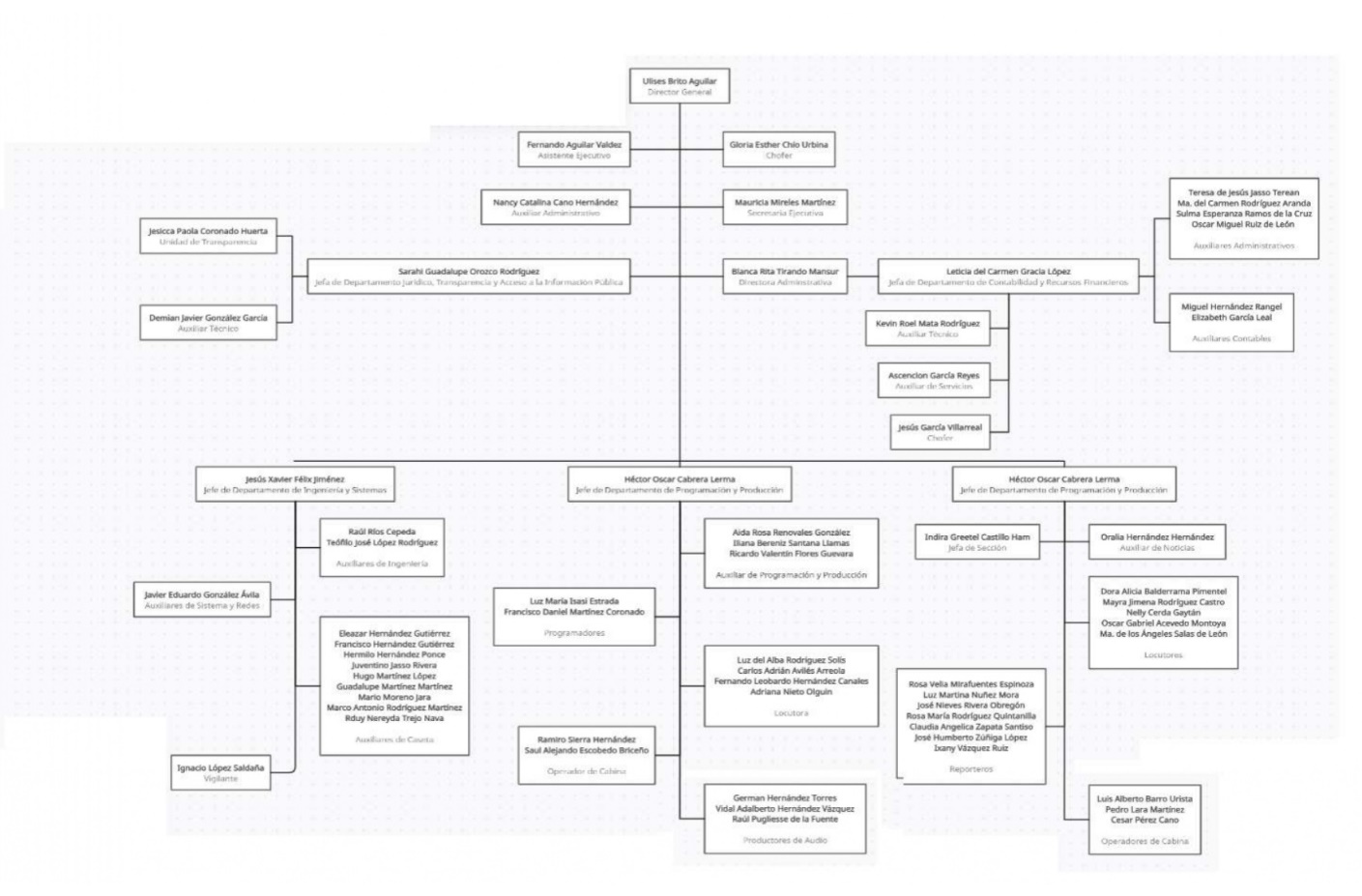 Bases de Preparación de los Estados FinancierosLos Estados Financieros al 31 de diciembre de 2023 fueron preparados de acuerdo con la Normatividad emitida por el Consejo Nacional de Armonización Contable (CONAC) y el Consejo de Armonización Contable del Estado de Tamaulipas (CACET) vigente a esa fecha.Políticas de Contabilidad SignificativasCon la implementación del Sistema de Información Financiero (SIF), el registro contable y la afectación presupuestal de las transacciones que realiza el Organismo, se generan de manera automática y por única vez para cada uno de los momentos contables del presupuesto a partir de los procesos administrativos que implican transacciones presupuestarias de conformidad a lo establecido en la Ley General de Contabilidad Gubernamental, los lineamientos emitidos Consejo Nacional de Armonización Contable (CONAC) y el Consejo de Armonización Contable del Estado de Tamaulipas (CACET).Posición en Moneda Extranjera y Protección por Riesgo Cambiario         Actualmente el Ente no tiene activos, ni pasivos registrados en moneda extranjeraReporte Analítico del Activo         Se Realizaron las Depreciaciones Correspondientes al Ejercicio 2023.Fideicomisos, Mandatos y Análogos         El Ente no realizó contratos de esta naturalezaReporte de la RecaudaciónInformación sobre la Deuda y el Reporte Analítico de la DeudaNo AplicaCalificaciones otorgadasNo AplicaProceso de Mejora         Con la finalidad de seguir mejorando en materia contable, el personal relacionado con la captura y realización de las operaciones financieras del Sistema Estatal Radio Tamaulipas, se encuentra en constante capacitación para el registro de operaciones en el Sistema de Información Financiero (SIF)Información por Segmentos         El ente no integra de manera segmentada la información financieraEventos Posteriores al CierreNo se tiene conocimiento de algún evento posterior al cierre que afecte la información contenida en los  Estados FinancierosPartes RelacionadasEl ente no tiene partes relacionadas que influyan en la toma de decisiones financieras y operativas.16.    Responsabilidad Sobre la Presentación Razonable de la Información ContableBajo protesta de decir verdad declaramos que los Estados Financieros y sus Notas, son razonablemente correctos y son responsabilidad del emisorb) NOTAS DE DESGLOSEI) 	Notas al Estado de Estado de Actividades Ingresos y Otros Beneficios:Ingresos de Gestión.- Se muestra el principal concepto de ingresos que integra el saldo de  Ingresos del Estado de ActividadesGastos y Otras Pérdidas:II)	Notas al estado de Situación FinancieraActivoEfectivo y Equivalentes. - $ 1,758,0681.- Efectivo.- 02.- Equivalentes.- Derechos a recibir Efectivo y Equivalentes y Bienes o Servicios a RecibirTratándose de los deudores son 100% recuperables y se están realizando la gestión para realizar la recuperación se desglosan a continuación. InventariosNo AplicaAlmacenesNo AplicaInversiones FinancierasNo AplicaBienes Muebles, Inmuebles e IntangiblesEstimaciones y DeteriorosNo AplicaOtros ActivosSin Movimientos      PasivoCuentas y Documentos por pagar, por fecha de vencimiento (a corto y a largo plazo y factibilidad de pago).Fondos y Bienes de Terceros en Garantía y/o Administración a Corto y Largo Plazo.No Aplica.Pasivos Diferidos.No Aplica.Provisiones.No AplicaOtros Pasivos a corto y largo plazo que impacten en la información financiera.No AplicaIII)	Notas al Estado de Variación en la Hacienda PúblicaEn cuanto a este rubro, el Patrimonio SI tuvo afectación durante el ejercicio por reintegros a la Secretaría de FinanzasIV)	Notas al Estado de Flujos de Efectivo Efectivo y equivalentesEl análisis de los saldos inicial y final, del Estado de Flujo de Efectivo en la cuenta de efectivo y equivalentes:2. Adquisiciones de bienes muebles e inmuebles con su monto global y porcentaje que se aplicó en el presupuesto Federal o Estatal según sea el caso:3.- Conciliación de los Flujos de Efectivo Netos de las Actividades de Operación y la cuenta de Ahorro/Desahorro antes de Rubros Extraordinarios:V) Conciliación entre los ingresos presupuestarios y contables, así como entre los egresos presupuestarios y los gastos contables:Bajo protesta de decir verdad declaramos que los Estados Financieros y sus Notas, son razonablemente correctos y son responsabilidad del emisorBajo protesta de decir verdad declaramos que los Estados Financieros y sus Notas, son razonablemente correctos y son responsabilidad del emisorc) NOTAS DE MEMORIA (CUENTAS DE ORDEN)Cuentas de Orden Contables y Presupuestarias:Contables:Presupuestarias:Presupuestarias:Bajo protesta de decir verdad declaramos que los Estados Financieros y sus Notas, son razonablemente correctos y son responsabilidad del emisor1.- Subsidio Estatal$ 33,129,923Totales$ 33,129,923TRANSF. ASIGN. SUBSIDIOS Y OTRAS AYUDASSUBSIDIO ESTATAL              $ 33,132,968SUMA              $ 33,132,968 OTROS INGRESOSOtros Ingresos y Beneficios Varios                            $ 457GRAN TOTAL              $ 33,133,426Servicios Personales$ 24,157,021Materiales y Suministros$ 373,130Servicios Generales$ 7,486,161Ayudas Sociales$99,070Estimaciones, Depreciaciones, Deterioros, Obsolescencia y Amortizaciones                                      $157,445Total$ 32,272,828BancosBancosBancosBancosBancoCuentaDescripciónSaldo finalSantander Serfin18000154098Capítulo 1000 Servicios Personales Aportaciones$ 6Santander Serfin18000152706Cap. 1000 Fondo de Ahorro para el Retiro$ 439,927Santander Serfin18000249156Capítulo 3000 Ramo 28$273,668Santander Serfin18000248622Gratificaciones Ramo 28$ 11,333BBVA Bancomer0119735240Capítulo 2000$ 13,539BBVA Bancomer0120665061Capítulo 1000 Honorarios$10,408 BBVA Bancomer0120588482Capítulo 3000 y 5000 $340,044 BBVA Bancomer0119732721Capítulo 1000 Servicios Personales Ramo 28$ 334,359BBVA Bancomer0119735356ISR Gratificaciones Ramo 28$ 311,245BBVA Bancomer0119735259Capítulo 2000 Materiales y Servicios Propios $ 10,534 BBVA Bancomer0119735275Capítulo 3000 Servicios Personales Propios$ 13,003TOTAL$ 1,758,068CuentaFecha Inicial del CréditoNombre del DeudorConceptoImporteForma de RecuperaciónFecha de Vencimiento1123-0012021IpssetCuotas al Ipsset$ 4,189Compensación de saldo30 días1123-0082022Comapa MantePago Agua274Compensación de saldo30 días1123-0092022Comapa VictoriaPago Agua359Compensación de saldo30 días1123-0022023Raúl Ríos CepedaViáticos6Compensación de saldo30 días1123-0202023Héctor Oscar Cabrera LermaViáticos1Compensación de saldo30 días1123-0252023Sarahí Guadalupe Orozco RodríguezViáticos221Reintegro30 días1122-912023Secretaria de Finanzas del Gobierno de TamaulipasSubsidio3045Cobro30 díasTotal:$ 8,082BIENES INMUEBLESOTROS BIENES INMUEBLESBIENES MUEBLES               $ 1,771,626OTROS BIENES MUEBLES ACTIVOS INTANGIBLES                   $ 115,177ACTIVOS DIFERIDOSDEPRECIACION DETERIORO Y AMORTIZACION ACUMULADA DE BIENES                $ - 491,933TOTAL               $ 1,394,870 NÚM. FACTURA O RECIBOFECHANOMBRE O RAZÓN SOCIAL DEL PROVEEDOR O PRESTADOR DE SERVICIOSCONCEPTOAUTORIZÓIMPORTEFECHA DE VENCIMIENTONómina31/12/2023Servidores PúblicosCuotas para el fondo de ahorro y fondo de trabajoMtro. ULISES BRITO AGUILAR$153,295INDEFINIDONómina31/12/2022IPSSETServicio Médico H. General 4.5% TrabajadorMtro. ULISES BRITO AGUILAR$ 431/01/2024Nómina31/12/2022IPSSET Seguro de retiro de trabajadorMtro. ULISES BRITO AGUILAR10,77631/01/2024Nómina31/12/2022IPSSETAbono préstamo corto plazoMtro. ULISES BRITO AGUILAR1,25831/01/2024Nómina31/12/2022IPSSETAbono préstamo especialMtro. ULISES BRITO AGUILAR3,33231/01/2024Nómina31/12/2022IPSSETAbono préstamo extraordinarioMtro. ULISES BRITO AGUILAR17,89231/01/2024Nómina31/12/2022IPSSETAportación fondo de pensión trabajador 10.5%Mtro. ULISES BRITO AGUILAR2931/01/2024Nómina31/12/2022Adriana Deyanira Martínez LunaPensión alimenticiaMtro. ULISES BRITO AGUILAR51031/01/2024Nómina31/03/2023SUTSPETGimnasioMtro. ULISES BRITO AGUILAR15031/01/2024Nómina31/12/2022SUTSPETCentro recreativo los olivosMtro. ULISES BRITO AGUILAR1531/01/2024Nómina31/12/2022IMPULSORA PROMOBIEN FAMSAPromobien FamsaMtro. ULISES BRITO AGUILAR2,35531/01/2024Nómina31/12/2022ETESA DE CVDescuentos a trabajadores electrodomésticosMtro. ULISES BRITO AGUILAR10031/01/2024Nómina31/12/2022METLIFEDescuentos a trabajadores seguro   Mtro. ULISES BRITO AGUILAR20031/01/2024Nómina31/12/2022GOCREDIT MONTO FACILDescuentos a trabajadoresMtro. ULISES BRITO AGUILAR60031/01/2024Nómina31/12/2022SEGURO GENESISDescuentos a trabajadoresMtro. ULISES BRITO AGUILAR2631/01/2024Nómina31/12/2022FONDO DE AHORRO PARA EL RETIROFondo de ahorro para el retiroMtro. ULISES BRITO AGUILAR294,40331/01/2024NOMINA31/12/2023SUTSPETAyuda PostumaMtro. ULISES BRITO AGUILAR1831/01/2024NOMINA31/12/2023SUTSPETSindicatoMtro. ULISES BRITO AGUILAR6531/01/2024SF31/12/2023SERVICIO DE ADMINISTRACION TRIBUTARIAISR Retenciones por salariosMtro. ULISES BRITO AGUILAR405,70131/01/2024SF31/12/2023SERVICIOS DE ADMINISTRACION TRIBUTARIAISR RETENCIONES POR RESICOMtro. Ulises Brito Aguilar58831/01/2024SF31/12/2023SERVICIOS DE ADMINISTRACION TRIBUTARIAISR RETENIDO POR ASIMILADO A SALARIOMtro. Ulises Brito Aguilar9,90531/01/2024SF31/12/2023ACREDORES DIVERSOSACREDORES DIVERSOSMtro. Ulises Brito Aguilar131/01/2024ACREDORES DIVERSOSACREDORES DIVERSOSMtro. Ulises Brito Aguilar1Nomina31/12/2023SERVIDORES PUBLICOSSUBSIDIO PARA EL EMPLEOMtro. Ulises Brito Aguilar431/01/2024NOMINA31/12/2023SECRETARIA DE FINANZAS DEL GOBIERNO DE TAMAULIPAS3% SOBRE NOMINA DICIEMBREMtro. Ulises Brito Aguilar99,37431/01/2024Nomina31/12/2023SERVIDORES PUBLICOSCompensacionesMtro. Ulises Brito Aguilar10,00031/01/2024FACTURA31/12/2023TELEFONOS DE MEXICO TELEFONIA MES DE DICIEMBREMtro. Ulises Brito Aguilar2,74531/01/2024FACTURA31/12/2023COMISION FEDERAL DE ELECTRICIDADLUZ MES DE DICIEMBREMtro. Ulises Brito Aguilar25,69431/01/2024FACTURA31/12/2023MARTHA LILIANA PEREZ ALVARADOSERVICIO DE VIGILANCIAMtro. Ulises Brito Aguilar20,66531/01/2024FACTURA 31/12/2023SOLUCIONES CONTABLES Y FINANCIERASAUDITORIA DE ESTADOS FINANCIEROSMtro. Ulises Brito Aguilar189,20031/01/2024FACTURA31/12/2023MAXIGRAFICACOMPRA DE PINESMtro. Ulises Brito Aguilar1,98131/01/2024FACTURA31/12/2023LUIS ENRIQUE PEREZ COLUNGACOMPRA DE GARRAFONESMtro. Ulises Brito Aguilar6,25031/01/2024TOTAL CORTO PLAZO: $1,220,45620232022Efectivo 00Bancos/Tesorería $ 1,758,068$ 1,182,432Bancos/Dependencias y Otros00Inversiones Temporales (hasta 3 meses)00Fondos con Afectación Específica00Depósitos de Fondos de Terceros en Garantía y/o Administración00Otros Efectivos y Equivalentes 00Total de Efectivo y Equivalentes$ 1,758,068$ 1,182,432Adquisiciones de Actividades de Inversión efectivamente pagadasConcepto20232022Bienes Inmuebles, Infraestructura y Construcciones en Proceso00Terrenos00Viviendas00Edificios no Habitacionales00Infraestructura00Construcciones en Proceso de Bienes de Dominio Público00Construcciones en Proceso de Bienes Propios00Otros Bienes Inmuebles00Bienes Muebles$ 687,573$ 116,232Mobiliario y Equipo de Administración$ 158,648$ 116,232Mobiliario y Equipo Educacional y Recreativo00Equipo e Instrumental Médico y de Laboratorio00Vehículos y Equipo de Transporte00Equipo de Defensa y Seguridad00Maquinaria, Otros Equipos y Herramientas$ 518,7520Colecciones, Obras de Arte y Objetos Valiosos00Activos Biológicos00Otras Inversiones$ 10,1730Total$ 687,573$ 116,23220232022Resultados del Ejercicio Ahorro/Desahorro $860,598$149,372Movimientos de partidas (o rubros) que no afectan al efectivo.00Depreciación$157,4450Amortización00Incrementos en las provisiones00Incremento en inversiones producido por revaluación00Ganancia/pérdida en venta de bienes muebles, inmuebles e intangibles 00Incremento en otros Ingresos(3,502)(125)Otros Orígenes de operación(179,710)$382,250Cuentas por pagar$428,378$428,927Incremento en cuentas por cobrar00Flujos de Efectivo Netos de las Actividades de Operación $1,263,209$960,424Sistema Estatal Radio TamaulipasSistema Estatal Radio TamaulipasSistema Estatal Radio TamaulipasSistema Estatal Radio TamaulipasConciliación entre los Ingresos Presupuestarios y ContablesConciliación entre los Ingresos Presupuestarios y ContablesConciliación entre los Ingresos Presupuestarios y ContablesConciliación entre los Ingresos Presupuestarios y ContablesCorrespondiente del 1 de Enero al 31 de Diciembre del 2023Correspondiente del 1 de Enero al 31 de Diciembre del 2023Correspondiente del 1 de Enero al 31 de Diciembre del 2023Correspondiente del 1 de Enero al 31 de Diciembre del 2023(Cifras en pesos)(Cifras en pesos)(Cifras en pesos)(Cifras en pesos)1.- Ingresos Presupuestarios1.- Ingresos Presupuestarios$ 33,132,9682.- Más ingresos contables no presupuestarios2.- Más ingresos contables no presupuestariosSuma $ 4572.1Ingresos Financieros$1322.2Incremento por Variación de Inventarios.2.3Disminución del Exceso de Estimaciones por Pérdidas o Deterioro u Obsolescencia2.4Disminución del Exceso de Provisiones2.5Otros Ingresos y Beneficios Varios $325  2.6      Otros Ingresos Contables No Presupuestarios  2.6      Otros Ingresos Contables No Presupuestarios3.- Menos ingresos presupuestarios no contables.3.- Menos ingresos presupuestarios no contables.03.1 Aprovechamientos Patrimoniales3.2 Ingresos Derivados de Financiamientos3.3 Otros Ingresos Presupuestarios No Contables4.- Total de Ingresos Contables    4.- Total de Ingresos Contables    Resultado $33,133,426Sistema Estatal Radio TamaulipasSistema Estatal Radio TamaulipasSistema Estatal Radio TamaulipasSistema Estatal Radio TamaulipasConciliación entre los Egresos Presupuestarios y los Gastos ContablesConciliación entre los Egresos Presupuestarios y los Gastos ContablesConciliación entre los Egresos Presupuestarios y los Gastos ContablesConciliación entre los Egresos Presupuestarios y los Gastos ContablesCorrespondiente del 1 de Enero al 31 de Diciembre del 2023 (Cifras en pesos)Correspondiente del 1 de Enero al 31 de Diciembre del 2023 (Cifras en pesos)Correspondiente del 1 de Enero al 31 de Diciembre del 2023 (Cifras en pesos)Correspondiente del 1 de Enero al 31 de Diciembre del 2023 (Cifras en pesos)1.- Total de Egresos  Presupuestarios 1.- Total de Egresos  Presupuestarios $ 32,802,9562.- Menos egresos presupuestarios no contables2.- Menos egresos presupuestarios no contablesSuma $ 687,5732.1Materias Primas y Materiales de Producción y Comercialización.2.2Materiales y Suministros2.3Mobiliario y Equipo de Administración$ 158,6482.4Mobiliario y Equipo Educacional y Recreativo2.5Equipo e Instrumental Médico y de Laboratorio2.6Vehículos y Equipo de Transporte2.7Equipo de Defensa y Seguridad2.8Maquinaria, Otros Equipos y Herramientas$ 518,7522.9Activos Biológicos2.10Bienes Inmuebles2.11Activos Intangibles$ 10,1732.12Obra Pública en Bienes de Dominio Público2.13 Obra Pública en Bienes Propios2.14 Acciones y Participaciones de Capital2.15Compra de Títulos y Valores2.16Concesión de Préstamos2.17Inversiones en Fideicomisos. Mandatos y Otros Análogos2.18Provisiones para Contingencias y Otras Erogaciones Especiales2.19Amortización de la Deuda Pública2.20Adeudos de Ejercicios Fiscales Anteriores (ADEFAS)2.21Otros Egresos Presupuestales No Contables3. Más Gasto Contables No Presupuestales3. Más Gasto Contables No PresupuestalesSuma $ 157,4453.1 Estimaciones, Depreciaciones y Deterioros, Obsolescencia y Amortizaciones$ 157,445 3.2Provisiones3.3 Disminución de Inventarios3.4 Otros Gastos3.5Inversión Pública No Capitalizable3.6               Materiales y Suministros (consumos)3.7Otros Gastos Contables No Presupuestarios4. Total de Gastos Contables4. Total de Gastos ContablesResultado $ 32,272,828CONCEPTO2022CUENTAS DE ORDEN CONTABLESVALORES	           No AplicaEMISIÓN DE OBLIGACIONESNo AplicaAVALES Y GARANTÍASNo AplicaJUICIOSNo AplicaLEY DE INGRESOSLEY DE INGRESOSLEY DE INGRESOSLEY DE INGRESOS811 Ley De Ingresos Estimada$22,973,770812 Ley De Ingresos Por Ejecutar$3,273,874813Modificaciones A La Ley De Ingresos Estimada$13,433,072814Ley De Ingresos Devengada$33,132,968815Ley De Ingresos Recaudada$33,129,923PRESUPUESTO DE EGRESOSPRESUPUESTO DE EGRESOSPRESUPUESTO DE EGRESOS821Presupuesto De Egresos Aprobado$22,973,770822Presupuesto De Egresos Por Ejercer$3,147,539823Modificaciones Al Presupuesto De Egresos Aprobado$13,433,072824Presupuesto De Egresos Comprometido$33,259,302825Presupuesto De Egresos Devengado$32,802,956826Presupuesto De Egresos Ejercido$32,374,577827Presupuesto De Egresos Pagado$32,374,577